Открытый урок по французскому языку в 6 классахУчитель: Алиметов М.ДТема: «День рождения» 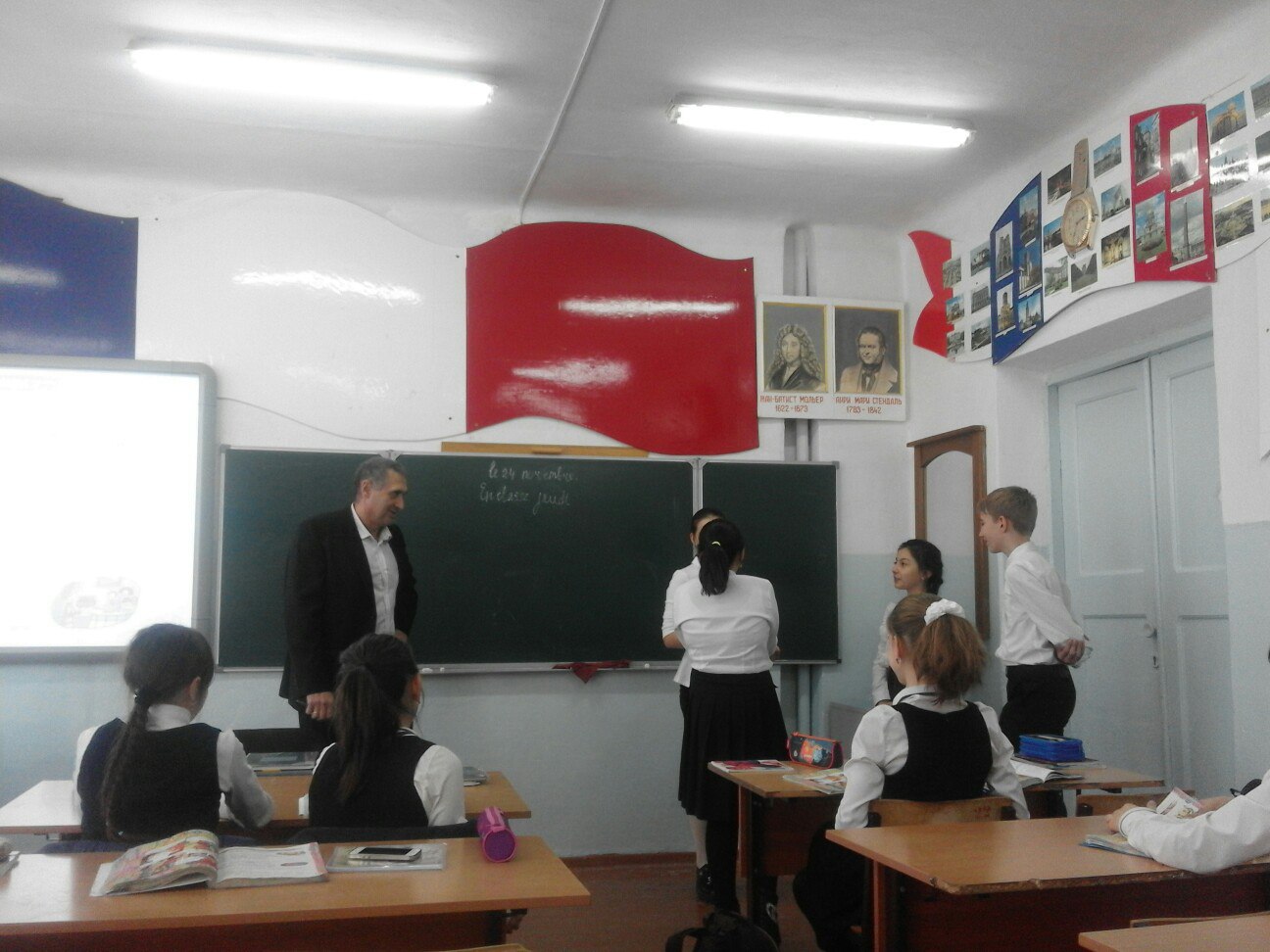 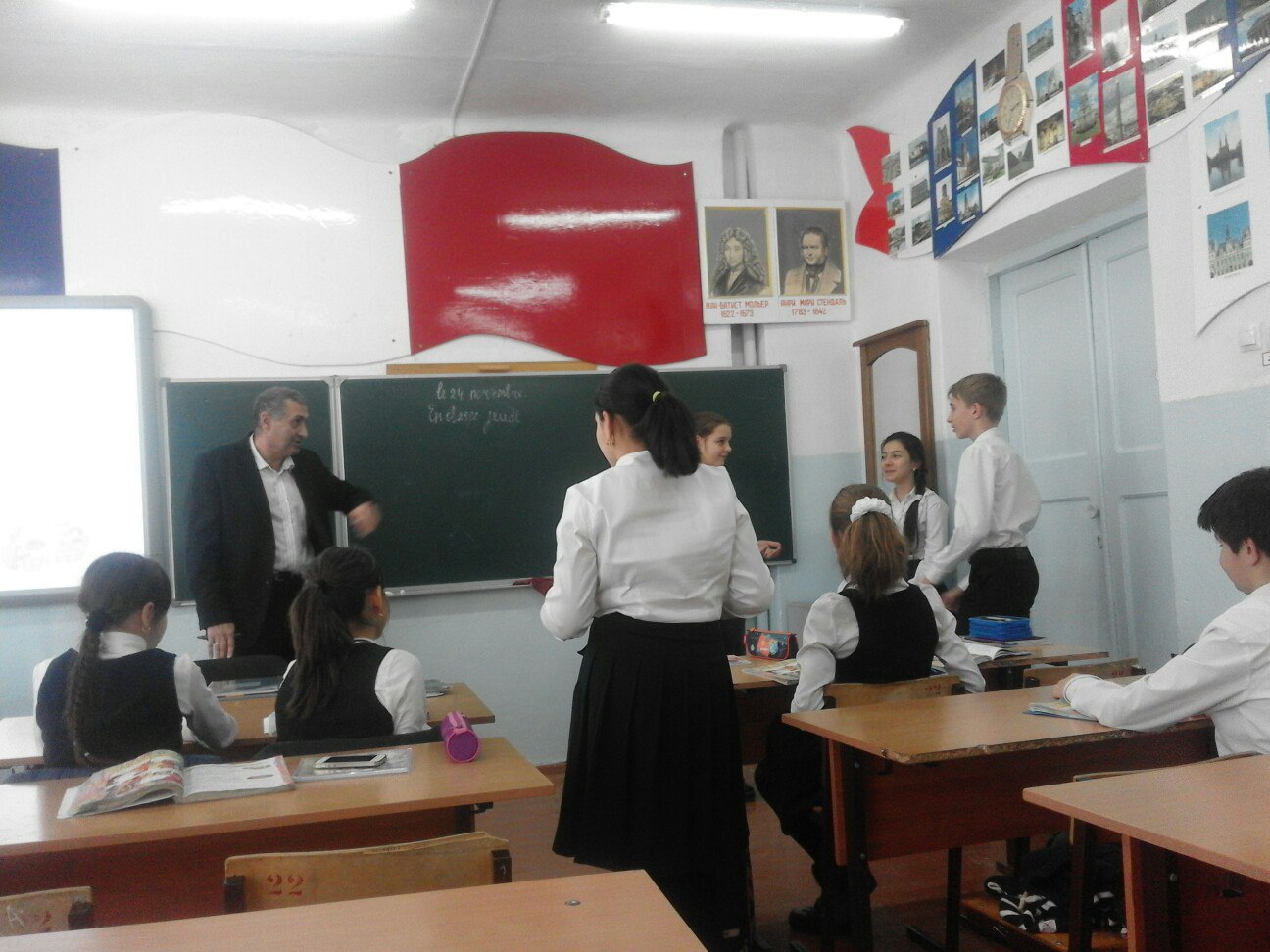 